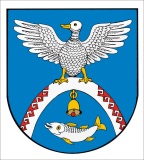 от 09 апреля 2024  г. № 142 О внесении изменений в постановление администрации Новоторъяльского муниципального района Республики Марий Эл от 16 декабря 2020 г. № 482 «Об утверждении Порядка составления проекта бюджета  Новоторъяльского муниципального района Республики Марий Эл  на очередной финансовый год и на плановый период»В соответствии со статьями 169 и 184 Бюджетного кодекса Российской Федерации и Положением о бюджетном процессе в Новоторъяльском муниципальном районе Республики Марий Эл, утвержденным решением Собрания депутатов Новоторъяльского муниципального района Республики Марий Эл от 25 декабря 2019 г. № 29, администрация Новоторъяльского муниципального района Республики Марий ЭлПОСТАНОВЛЯЕТ:1. Внести в Порядок составления проекта бюджета Новоторъяльского муниципального района Республики Марий Эл на очередной финансовый год и на плановый период, утвержденный постановлением администрации Новоторъяльского муниципального района Республики Марий Эл 
от 16 декабря 2020 г. № 482 (в редакции постановления от 22 октября 
2021 года № 453) (далее - Порядок) следующие изменения:1.1. Пункт 8 раздела III Порядка изложить в следующей редакции:«8. Составление проекта местного бюджета осуществляется администрацией Новоторъяльского муниципального района Республики Марий Эл в соответствии с законодательством и начинается не позднее чем за 10 месяцев до начала очередного финансового года.Составление проекта местного бюджета основывается на:1) положениях послания Президента Российской Федерации Федеральному Собранию Российской Федерации, определяющих бюджетную политику (требования к бюджетной политике) в Российской Федерации;2) документах, определяющих цели национального развития Российской Федерации и направления деятельности органов публичной власти по их достижению;3) основных направлениях бюджетной и налоговой политики Новоторъяльского муниципального района Республики Марий Эл;4) прогнозе социально-экономического развития Новоторъяльского муниципального района Республики Марий Эл;5) бюджетном прогнозе (проекте бюджетного прогноза, проекте изменений бюджетного прогноза) на долгосрочный период;6) муниципальных программах (проектах муниципальных программ, проектах изменений указанных программ).».2. Настоящее постановление вступает в силу после его обнародования. 3. Обнародовать настоящее постановление на информационном стенде администрации Новоторъяльского муниципального района Республики Марий Эл в установленном порядке и разместить в информационно-телекоммуникационной сети «Интернет» официальный интернет-портал Республики Марий Эл (адрес доступа: https://mari-el.gov.ru/municipality/toryal/). 4. Контроль за исполнением настоящего постановления возложить 
на заместителя Главы администрации Новоторъяльского муниципального района Чернову Г.К.Глава администрацииНовоторъяльского муниципального района                                        Д.ТаныгинУ ТОРЪЯЛ  МУНИЦИПАЛ  РАЙОНЫНАДМИНИСТРАЦИЙЖЕПУНЧАЛАДМИНИСТРАЦИЯНОВОТОРЪЯЛЬСКОГО МУНИЦИПАЛЬНОГО РАЙОНАПОСТАНОВЛЕНИЕ